«Хлеб всему голова»     На этой неделе ребята узнали много интересной и полезной  информации о злаковых культурах, о полезных и вредных продуктах.  Узнали, как бережно нужно относиться  к еде и как  культурно вести себя за столом.Беседовали на темы: «Откуда пришла булочка», «Что растет на грядке»Рассмотрели сюжетные  картинки « Откуда хлеб пришел», иллюстрации с изображением машин и приспособлений, используемых для выращивания злаков, Играли в подвижные игры: «Мыши в кладовой», «Найди пару», «Каравай», «Съедобное - несъедобное», «Огуречик», «Найди, где спрятано»Играли в игры на развитие речи, памяти и внимания: «Кто назовет больше блюд», «Из чего сварили кашу», «Угадай на ощупь», «Назови профессию».Играли в дидактические игры «Найди по описанию», «Паззлы», «Разрезные картинки», «Домино», «Чудесный мешочек», «Вершки – корешки»Прочитали: «Что такое хорошо и что такое плохоВоспитатель Архипова М.С.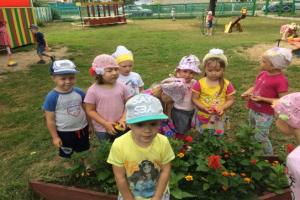 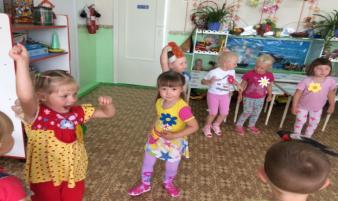 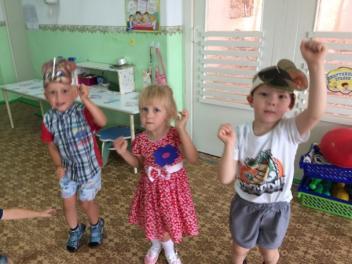 